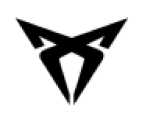 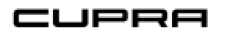 Ste pripravljeni na električno odisejado?CUPRA je pred začetkom sezone Extreme E pripravljena na najtežje dirkalne etape na svetuV seriji Extreme E bo znamka CUPRA pridobila novo znanje o elektrifikaciji, hkrati pa spodbujala električni pogon, trajnost in enakopravnostEkipa ABT CUPRA XE pod vodstvom Mattiasa Ekströma in Claudie Hürtgen se bo pomerila še z osmimi moštviVozilo e-CUPRA ABT XE1 z močjo 544 KM (400 kW) se bo spopadlos pusto pokrajino Al Ula, eno največjih peščenih puščav na svetuMartorell, 31. 3. 2021. - CUPRA se pripravlja na eno najzahtevnejših dirk v zgodovini, saj bo nastopila v uvodni sezoni serije Extreme E.Tekmovanje električnih terencev bo potekalo na najzahtevnejših prizoriščih sveta: v puščavi, deževnem gozdu ter na ledeniških in oceanskih predelih. Serija se začne v Saudovi Arabiji 3. aprila. Z njo ne želijo samo pritegniti množice ljubiteljev dirkanja, ampak tudi opozoriti na posledice podnebnih sprememb.Znamka CUPRA je del serije Extreme E že od samega začetka. Bila je prva avtomobilska znamka, ki je napovedala svojo udeležbo in združila moči s podjetjem ABT Sportsline kot glavnim partnerjem ekipe in je zdaj pripravljena na začetek sezone.»CUPRA je nekonvencionalni izzivalec, ki želi prispevati k razvoju prihodnosti dirkanja z naprednimi izkušnjami, hkrati pa želi v svetu promovirati elektromobilnost, trajnost in enakost spolov,« je povedal izvršni direktor znamke CUPRA in SEAT, Wayne Griffiths. 1»Extreme E je najboljša priložnost za širjenje tega, ker je to prvi šport, ki je kadar koli nastal iz družbenega namena. Daje nam priložnost, da razmislimo, kako nekaj spremeniti, pa tudi priložnost, da natančneje proučimo, kako bi električni pogon čim lažje prenesli v vsakdanjik.«Neustavljiv impulzVozilo e-CUPRA ABT XE1 z močjo 400 kW in ekipa, ki se pripravlja na prvo dirko sezone po največji peščeni puščavi Al Ula v Saudovi Arabiji, bo na veliki preizkušnji na dirkaškem koncu tedna Desert X Prix. In medtem ko se nekateri zaradi negotovosti ne bodo odločili za sodelovanje, je to za znamko CUPRA neustavljiv impulz za uspeh in skok v neznano.Sovoznika v ekipi ABT CUPRA, Claudia Hürtgen in e-ambasador znamke CUPRA Mattias Ekström, se psihično in fizično pripravljata na dirko in morebitne dogodke, ki bi ju utegnili presenetiti na dirki po puščavski pokrajini. Claudia Hürtgen ima bogate izkušnje z vzdržljivostnimi dirkami, medtem ko je Ekström prvak v relikrosu in prvak prvenstva DTM. Kljub temu bosta oba na težki preizkušnji.Ekipa je preizkusila skrajne zmogljivosti vozila e-CUPRA ABT XE1. Med pripravami na začetek sezone so ga testirali na progi Oschersleben v Nemčiji in MotorLand Aragon v Španiji.»Še nekaj dni je do začetka dirke Extreme E. S Claudio komaj čakava, da bova na startu. Ta inovativna oblika tekmovanja je za naju velik izziv: 100 % elektrika, dirkanje na najzahtevnejših lokacijah na svetu, sodelovanje spolno uravnoteženih ekip,« je dejal prvak relikrosa in prvak prvenstva DTM Mattias Ekström. »Če upoštevate vse elemente in dodate težo vozila, pnevmatike z nizkim oprijemom in veliko moč, bo celotna kombinacija zelo zanimiva in na to sva pripravljena!2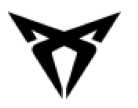 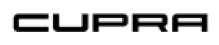 Pripravljeni?Na startu bo devet ekip, ki se bodo potegovale za najboljši položaj. Tekmovanje bo potekalo v soboto in nedeljo. V soboto bodo kvalifikacije 1, 2, 3 in 4, v nedeljo pa polfinale, nora dirka in finale. Vsaka dirka je dolga dva kroga, pri čemer vsak član ekipe prevozi po enega.Uvodna sezona serije Extreme E se bo odvijala na petih edinstvenih prizoriščih, mednarodna platforma za zabavo pa bo poleg tega spodbujala elektrifikacijo, trajnost in enakost spolov.Po uvodni tekmi v Saudovi Arabiji se bo dirkalna karavana preselila v Lac Rose v Senegalu, Kangerlussaq na Grenlandiji, Para v Braziliji in na koncu na Ognjeno zemljo v Argentini.Serija Extreme E je naslednja stopnička znamke CUPRA v dirkanju. Identiteta znamke je močno povezana z dirkališči in je pravi mojster pri razvoju vozil, ki lahko tekmujejo na najvišji ravni.CUPRA je nekonvencionalna znamka izzivalcev, ki temelji na spodbudnem slogu in sodobnih zmogljivostih, ki iz Barcelone navdihujejo svet z naprednimi vozili in izkušnjami. CUPRA, ki je bila leta 2018 ustanovljena kot samostojna blagovna znamka, ima poleg mreže specializiranih prodajnih salonov po vsem svetu svoj sedež in proizvodnjo dirkalnih vozil v Martorellu (Barcelona).Leta 2020 je znamka ohranila svoj trend z 11-odstotno rastjo in 27.400 prodanimi vozili. To je mogoče pripisati predvsem CUPRA Ateci in CUPRA Leonu, poleg tega pa je vstopil na trg tudi CUPRA Formentor, ki je bil prvi model, posebej zasnovan in razvit za to znamko. Leta 2021 želi CUPRA dokazati, da gresta elektrifikacija in športnost z roko v roki, zato namerava lansirati različici priključnega hibrida CUPRA Formentor in prvi 100 % električni model CUPRA Born. Naslednji povsem električni model znamke bo CUPRA Tavascan, ki bo na trg prišel leta 2024.Znamka CUPRA bo letos sodelovala v tekmovanju električnih športnih terencev Extreme E. Poleg tega je tudi uradni avtomobilski in mobilni partner nogometnega kluba Barcelona in premium sponzor turneje World Padel Tour. Družino CUPRA sestavlja skupina ambasadorjev, ki delijo vrednote znamke, med drugim nemški vratar Marc ter Stegen, vzhajajoča zvezda nogometa Ansu Fati, hollywoodski igralec Daniel Brühl, švedski voznik Mattias Ekström in štirje najboljši igralci padel tenisa.3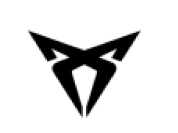 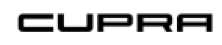 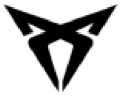 Fernando SalvadorVodja produktnega komuniciranja in komuniciranja dogodkovT/ +34 609 434 670 fernando.salvador@seat.esJan ConesaProduktno komuniciranjeT / +34 650 659 096jan.conesa@seat.eswww.seat-mediacenter.comPRENSA PREMSA NOVICE PRESSE STAMPA4INTERNO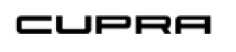 